                             November 18th                                                                                                       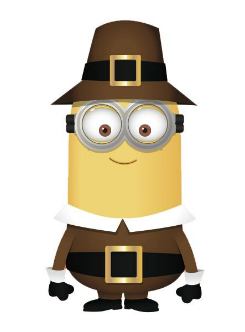 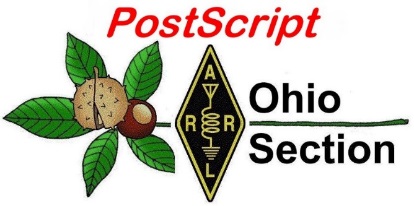                              Edition                                                             National News                                                                               The Handbook Give Away  Club Corner                                                                                   Hamfests  DX This Week                                                                              One Question Questionnaire  VE Testing                                                                                    ARES Connect  Special NIMS Training                                                                 Final..  Final..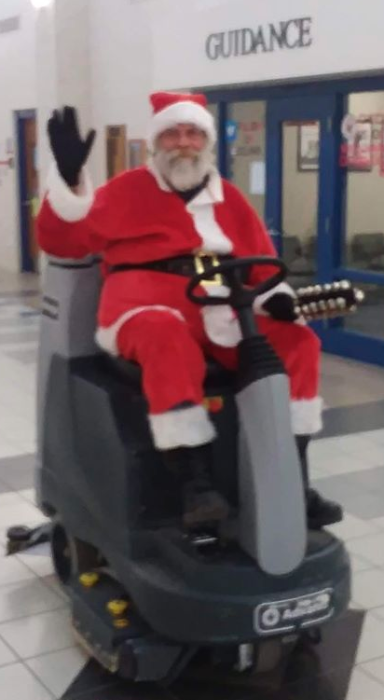 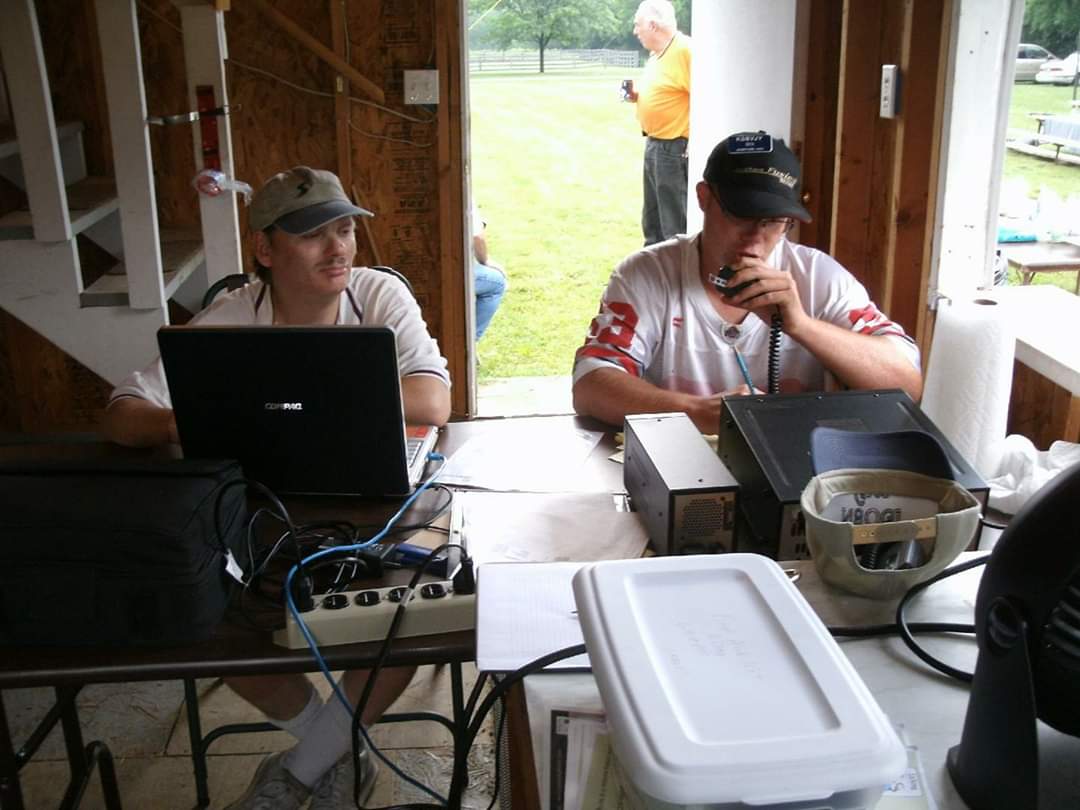 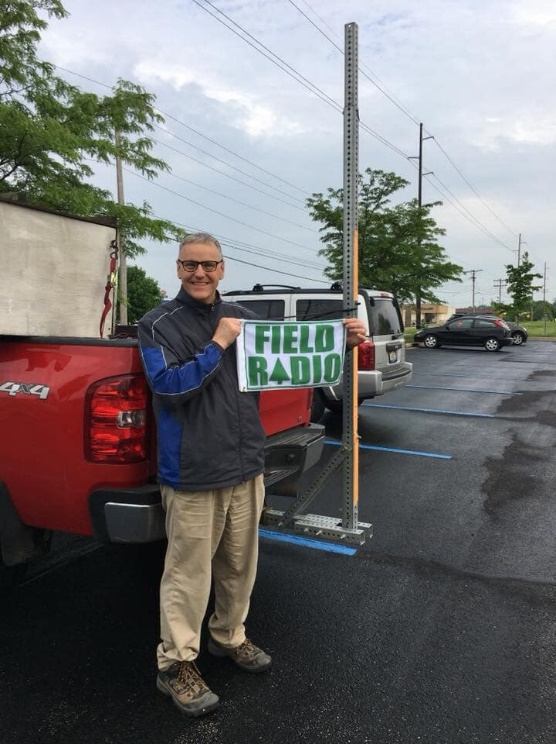 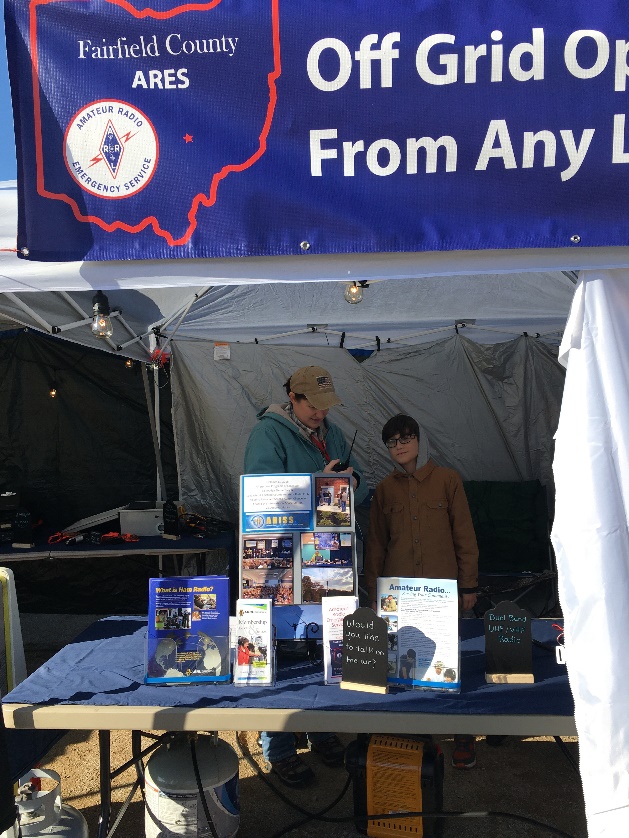 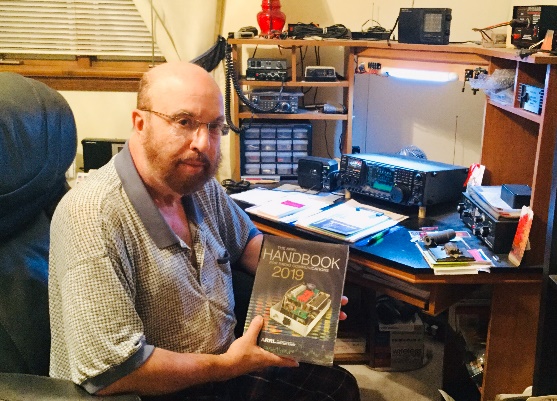 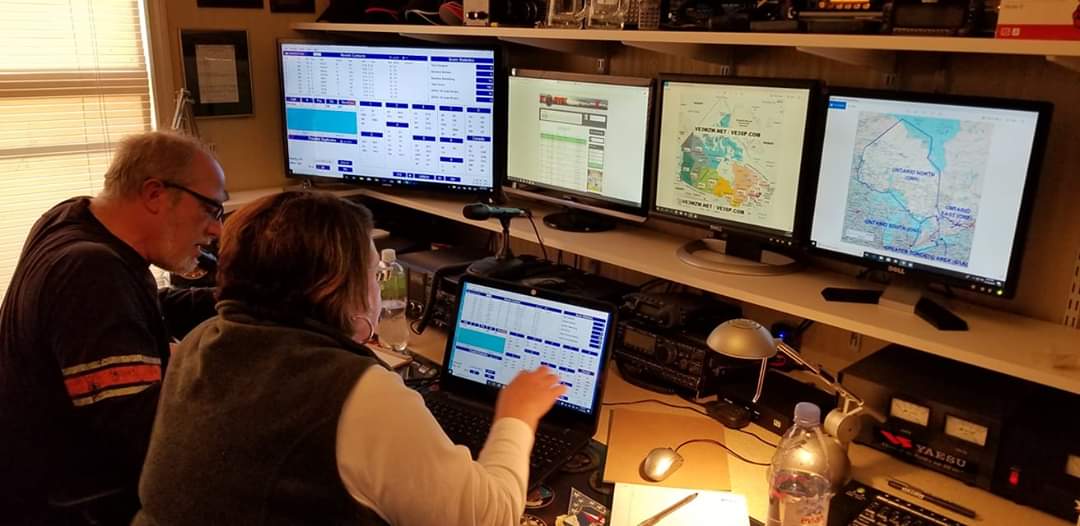 National News(from arrl and other sources) Russian OTH Radar Now Reported to be “Everywhere”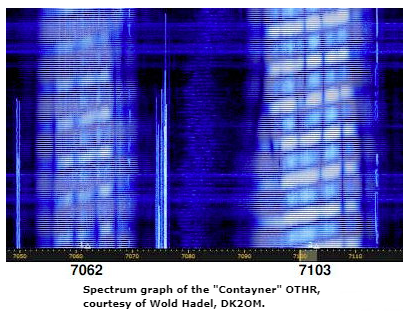 The latest International Amateur Radio Union Region 1 Monitoring System (IARUMS) newsletter reports the Russian “Contayner” over-the-horizon radar (OTHR) has been active in the 7, 10, 14, and 18 MHz amateur radio allocations (amateur radio is primary on 40 and 20 meters). The OTHR transmissions have been 40 sweeps/second, FM on pulse, and 12 kHz wide. Additionally, IARUMS reports a significant increase in Russian military traffic using F1B, PSK, and orthogonal frequency division multiplex (OFDM) on 40, 30, 20, and 15 meters.####December is Youngsters on the Air (YOTA) Month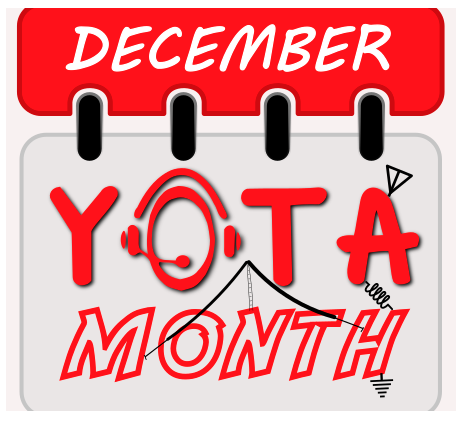 The IARU Region 1 (Europe, Africa, and the Mideast) Youth Working Group has announced that its December YOTA Month take place again this year. “We would like to invite you to take part with a call sign with ‘YOTA’ in the suffix,” the YOTA announcement said. “The idea for this is to show Amateur Radio to young people and to encourage youngsters to be active on the amateur bands.”YOTA said December YOTA Month offers an opportunity to demonstrate ham radio to the world and to invite newcomers. Participants earn certificates by working the various YOTA-suffix stations on the air throughout December. Not a contest, the event is aimed at getting as many youngsters on air from as many countries as possible. The event will take place from 0000 UTC on December 1 until 2359 UTC on December 31. — Thanks to YOTA####Access to 60 Meters Continues to ExpandAccording to the latest edition of The 5 MHz Newsletter, regulatory agencies in an expanding list of countries have granted amateur radio access to a 60-meter band. A secondary allocation of 5.351.5 – 5.366.5 MHz was released to radio amateurs in Kuwait, where they will adhere to the World Radiocommunication Conference 2015 (WRC-15) allocation, permitting a maximum power of 15 W EIRP. Indonesian and Greek hams recently gained access to the same allocation.TOP ^Meanwhile, Israel has extended authorization of 5 MHz amateur permits to the end of December and added a Channel 0 to the existing eight channels, where hams may run 100 W PEP on several modes, depending upon the channel.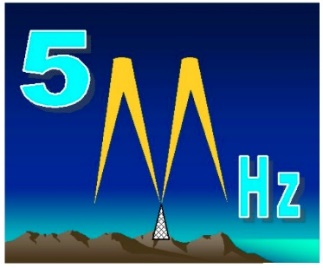 Still under discussion is ham radio access to a 5 MHz secondary band in Australia, where the band is used by some emergency services and law enforcement. Nearly 80 countries offer some level of amateur access to the 5 MHz band. In the US, ARRL petitioned the FCC shortly after WRC-15 to allocate a secondary 60-meter band and to permit 100 W PEP, as already authorized on the existing channels there.####More than 1 Million Contacts Logged during ARRL Field Day 2019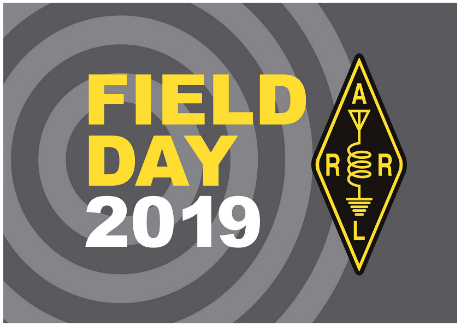 ARRL Contest Program Manager Paul Bourque, N1SFE, reports that nearly 1.1 million contacts were made during the 2019 ARRL Field Day — the most popular operating event in North America. Bourque reported the 2019 ARRL Field Day results, which are available starting on page 64 of the digital edition of the December 2019 issue of QST. Bourque says in his article that more than 36,000 radio amateurs took part in ARRL Field Day 2019 across all 83 ARRL/Radio Amateurs of Canada sections, up slightly from the 35,250 reported last year. The total number of contacts was down by about 7% from 2018’s 1.18 million contacts.“This year, 3,113 entries were received from local clubs and emergency operations centers (EOCs), as well as individual portable, mobile, and home stations,” Bourque wrote in QST. Most entries were in Class A — club or non-club groups of three or more.Of the nearly 1.1 million contacts, approximately 46% were made on phone, and 456,000 (42%) of contacts were made on CW. The remaining 138,000+ (12%) of the contacts were made on digital modes, such as FT8 and RTTY.“This is a substantial increase compared to 2018, when total QSOs on the digital modes numbered just over 56,000,” Bourque reported. “With the last 2018 release of WSJT-X (which now supports Field Day exchanges), many participants made use of FT8’s ability to communicate when band conditions weren’t being cooperative.”Top 10 scores ranged between W3AO’s Class 14A entry from Maryland-DC, with 32,356 points, to W1NVT’s 14,876-point Class 2A entry from Vermont.Bourque said that 95% of the 3,113 entries received came through the Field Day web applet.“Not only is ARRL Field Day an opportunity to sharpen operating skills in temporary and portable locations, it’s also an occasion to showcase amateur radio to the local community, with clubs often setting up in publicly accessible locations and interacting with non-hams,” Bourque wrote.Soapbox comments for Field Day 2019 are available on the ARRL website. ARRL Field Day 2020 will take place June 27 – 28.####TOP ^The Handbook Give Away 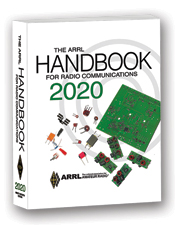 Hey Gang,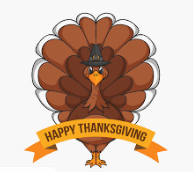 Thanksgiving is coming up very soon and I want to do something special to celebrate! So, we’re gonna’ have a special drawing just for Thanksgiving! Now, here’s the really cool thing, if you register early and before Thanksgiving, you’ll be registered for the end of the month drawing as well! Oh, and YES, the drawings will be for the new 2020 softcover ARRL Handbook!Is there a catch? Nope! I want to get everyone checking in to the Ohio Section website as often as possible, and in order to register each month, you have to visit the website often! There’s nothing else to it. I pay all expenses and I usually “Give Away” more than just a Handbook too!!  Many of you ask me just how do I know when the drawing is on? Well, that’s easy all you need to do is check in on the Ohio Section Website on a regular basis and watch for the big RED Arrow that will appear soon on the left side of the page. This is the sign that the drawing is on and you need to get registered. So, keep a sharp eye out on the website and check in often!  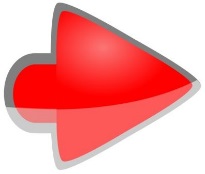 Club Corner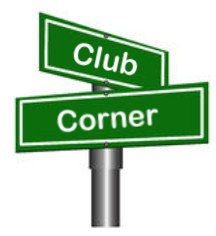 This is YOUR cornner of the newsletter. Send me what your club is doing and I’ll make sure that it gets in. Got a special event or club project that you want everyone to know about? Send it to me!. Need help with a project? Send it to me. Let me know what you club is up to. Are you going to have a special guest at your meeting or are you having a special anniversary? Just sent it to:  n8sy@n8sy.com  ####Technician Classes StartingOur technician class will start November 21 and will be every Thursday (except Thanksgiving) at 6:30PM at the EOC, 12518 Merritt Dr., Chardon.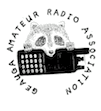 Information on the class - including the registration form - can be found on our website.####TOP ^November PCARS Meeting Follow-UP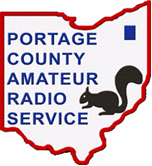 For those of you who attended the November PCARS meeting, Thank You! Just with the club’s portion of the 50/50, you added $1001 to our Center of Hope Donation! (For those of you who wonder, that means the winners portion of the 50/50 was also $1001. I'm not certain, but that may be a PCARS record!) Although the PAYPAL button has already disappeared, there is still time (but not much) for you to make a donation to the Center of Hope. Contact me directly and we'll make arrangements to get your donation added in.There were lots of FANTASTIC prizes given away, and a lot of club members went home with some really good stuff. Thank you all, 73,Tom WB8LCD####Alliance ARC Toy DriveHey Scott,I wanted to reach out and let you know that the Alliance Amateur Radio Club raised $685 during our annual donation drawing for the Alliance Fire Department toy drive.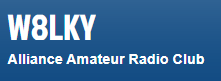 This surpasses the amount collected at last year’s drawing.Thanks for everyone’s help!John Myers, KD8MQ####Greene County ARES License Exams HeldNew Licenses and UpgradesTwenty-two people earned or upgraded amateur radio licenses during the Greene County ARES exam session held November 10 at Beavercreek Township Fire Station 61. Many of the eight new Technician Class, six General Class and eight Extra Class licensees had completed the license classes offered by Greene County ARES and supported by the three county amateur radio clubs: Bellbrook Amateur Radio Club, Upper Valley Amateur Radio Club and Xenia Weather Amateur Radio Network.New Technician operators included Carrie Campbell, KE8NHQ; Joseph Sabo, KE8NHR; Austin Collins, KE8NHS; Mark Avery, KE8NHT; Jennifer Lansing, KE8NHV; Jeannie Holt, KE8NHW; Danielle Jones, KE8NHX and Ethan Kern, KE8NHY. TOP ^Michael Henry, KE8NHU, passed both the Technician and General tests. Other earning General licenses were Allan Carney, N8UBQ; Dennis Hostetter, KE8CVG; Lillian Elliott, KE8JNS;  Steve Frederick, KE8KVZ and John Engle, KE8LKW. New Extra Class operators included Alan Carney, N8UBQ; Robert Gibbs, K8GIB; Jacob Kern, KE8IVZ; James Martin, KE8KWB; Jack Pence, KD8PZV; Martha Simopoulus, KD8VTI; Donald Stark, KE8JHQ and Lyle Steinhardt, KE0CZV.Congratulations to all who earned new licenses and thanks to Chris Jebens, KZ8XU, and the Dayton Amateur Radio Association Exam Team and all the individual examiners who helped.####Ed Note…  Congrats to Quinton Boroi, KE8NIC who just got licensed as a Tech from the Mt. Vernon Amateur Radio Club recently. Quint took his test during our Friday morning breakfast the other week and passed! We all celebrated with a coffee and donut in his honor!####Fairfield County ARES Helps Out With EventGood evening Scott,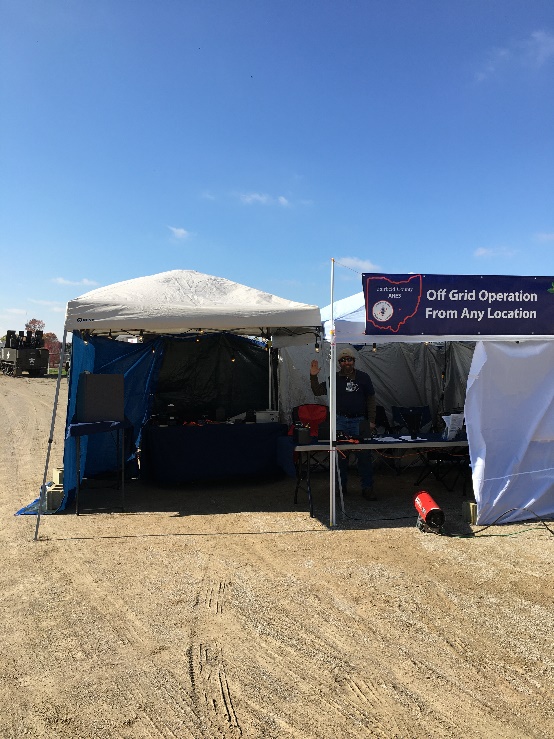 I just wanted to send you a quick note and some pictures from our recent event, Freedom's Never Free.  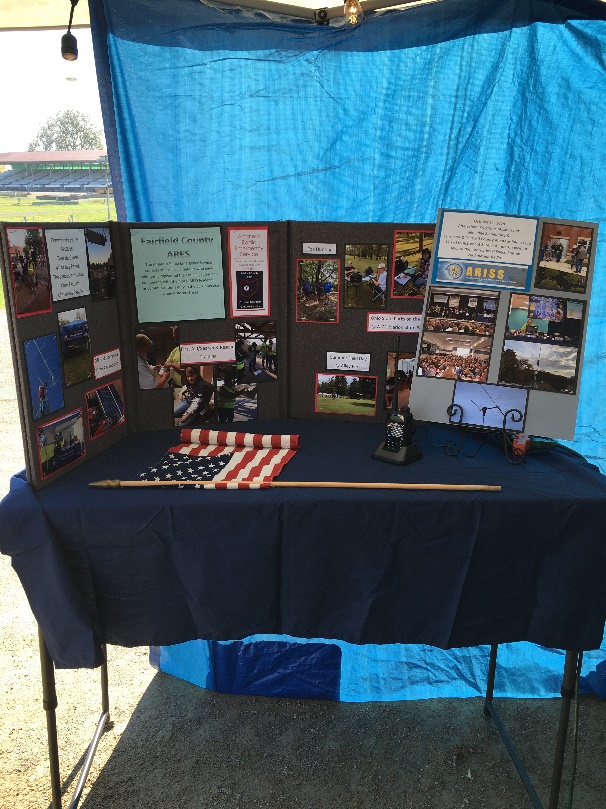 This 4-day event is held each year at the Fairfield County Fairgrounds.  This event honors our veterans.  They set up memorials, bring in military vehicles, military booths, food, canons, and our ARES team.  We set up a tent with displays of who we are and what we do.  We had radio equipment on display and set up a station for children to get on the air with one of our team members.  We got our picture taken with a bald eagle, watched a civil war canon fire, and even got to try out a musket!  One of my students came and got on the air with KA8GPM.  It was a lot of fun promoting amateur radio.  TOP ^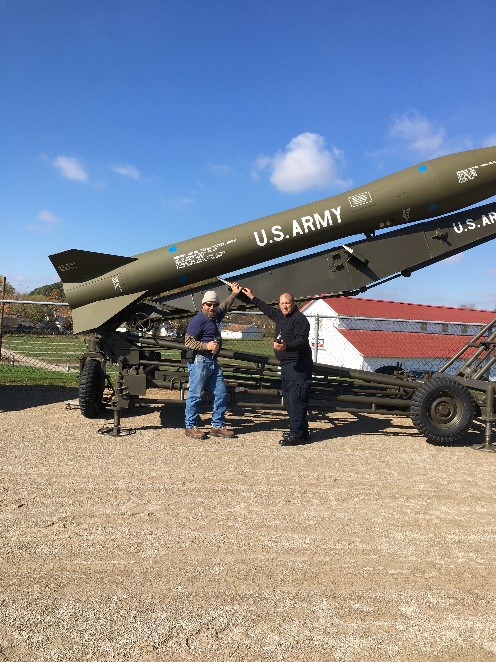 We got a good laugh when I sent the one with the missiles to Gordon (ARISS mentor), who responded back that most people use a spud gun to get their antennas up!We set up November 1 and 2 despite the cold weather (we had propane heaters in the tent!).73,Diane Warner, KE8HLDUpcoming Hamfests for 2019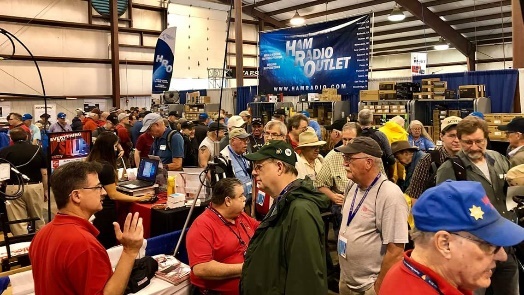 12/07/2019 | Fulton County ARC Winterfest
Location: Delta, OH
Sponsor: Fulton County Amateur Radio Club
Website: http://k8bxq.org/hamfest      Upcoming 2020 Hamfests01/19/2020 | Sunday Creek Annual Hamfest
Location: Nelsonville, OH
Sponsor: Sunday Creek Amateur Radio Federation
01/26/2020 | Tusco Amateur Radio Club's 30th Annual Hamfest, Electronics and Computer Show
Location: Strasburg, OH
Sponsor: Tusco Amateur Radio Club
Website: http://www.tuscoarc.org02/16/2020 | Mansfield Mid-Winter Hamfest
Location: Mansfield, OH
Sponsor: Intercity Amateur Radio Club
Website: http://WWW.IARC.CLUB03/01/2020 | WinterHamFest
Location: Elyria, OH
Sponsor: Northern Ohio Amateur Radio Society
Website: http://noars.net TOP ^DX This Week(from Bill, AJ8B)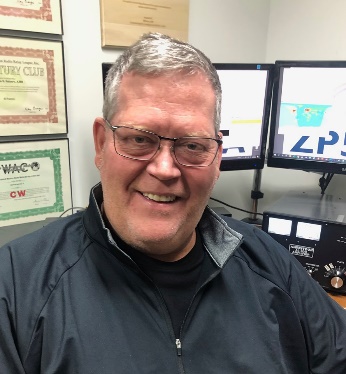 DX This Week – CQWW CWBill AJ8B (aj8b@arrl.net, @AJ8B, or www.aj8b.com) 
	CWOPs Member #1567DX Spots that originated in the Midwest included Anguilla, Armenia, Ascension Island, Asiatic Russia, Australia, Austria, Azores, Belgium, Bolivia, Bonaire, Bosnia-Herzegovina, Bulgaria, Cayman Islands, Chile, Costa Rica, Crete, Cyprus, Czech Republic, Denmark, Dominican Republic, Ecuador, European Russia, Falkland Islands, Faroe Islands, Greece, Grenada, Hungary, Italy, Japan, Kenya, Madeira Islands, Malta, Moldova, Montenegro, Netherlands, New Zealand, Northern Ireland, Norway, Oman, Panama, Peru, Philippines, Puerto Rico, Sao Tome & Principe, Scotland, Seychelles, Sicily, Slovenia, Somalia, St. Helena, St. Lucia, St. Vincent, Switzerland, Tunisia, and Venezuela. Just wait for the sunspots to increase! 
This week, the mailman delivered OJ0AW – Market Reef amd TO8FTDM - Guadeloupe.  (Pictured) 

What did you get? Send me an image and some details!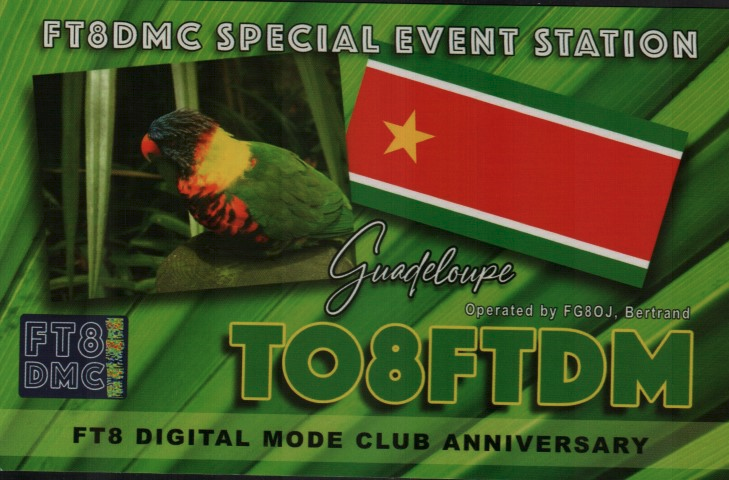 I received a follow up email regarding the column from last week on “DX Spots”. The question was how to send a spot announcement via email to a cell phone. They could not figure out the format for constructing a message. It is a fairly straightforward process. Either create an email, or have your logging program create the spot, and address it to the recipient’s cell phone number. The recipient’s address will change depending upon who your carrier is. For instance, to send a spot to Verizon, you would address the spot to {Recipient_Phone_Number}@vtext.com. For AT&T, use {Recipient_Phone_Number}@txt.att.net. For Sprint, use {Recipient_Phone_Number}@messaging.sprintpcs.com. For other carriers, just google “how to email a text message with <carrier name>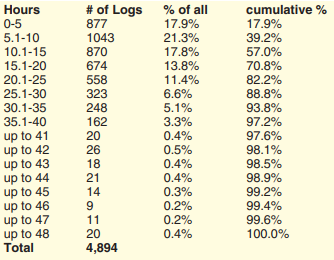 Next weekend will be the CQWW CW Contest sponsored by CQ. The dates are November 23rd and 24th. Details can be found at www.cqww.com.                                    Table 1                          (reprinted with the permission of CQ Magazine) shows the number of logs submitted versus the number of hours worked. It shows that the majority of participants spend 10 or less hours out of the 48 hours possible. Maybe you would consider working a few hours in this contest? TOP ^The graph below shows the logs submitted for the contest each year since 1948. 2017 was an all-time high with 2018 dropping off slightly. You can see how the participation has dramatically increased since 1991 when the No-Code requirement was instituted. This graph only shows the logs submitted, not the participants. If you choose to participate, let me know how you did!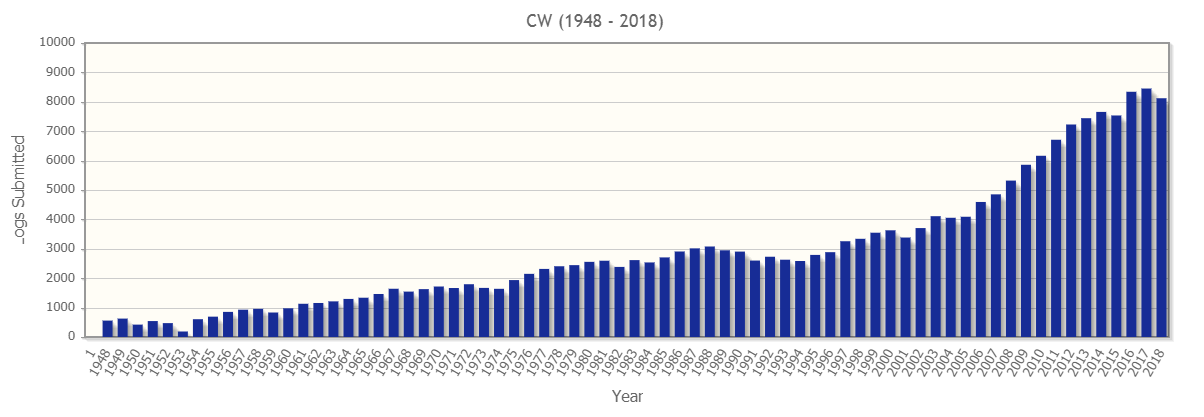 CQDX CQDX CQDX CQDX CQDX CQDX CQDX CQDX CQDX CQDX CQDX CQDXHere is an update from Bernie, W3UR, of the DailyDX and the WeeklyDX, the best source for DX information. (http://www.dailydx.com/ ) Bernie has this to report:HV – Vatican - During the 2019 CQ World Wide DX CW Contest, November 23-24, IK0PRG, Roberto, and IK0FVC, Francesco, will team up as a part-time multi-op as HV0A. They will only be able to operate for “about half [a] day” on either Saturday or Sunday. A4 – Oman - The A47RS team will be hosting HB9DHG and Z32TO for the CQ WW DX CW (not SSB) Contest as A44A will be a multi-multi. QSL via A47RS.HH – Haiti - HH2AA will be in the CQWW CW, single op all band low power.  KO7SS will be operating, apparently from home in the US, a remote operation to a solar powered battery site in Haiti.TOP ^6W – Senegal - 6W/F5KKD will be from the Radio Club of Sevran, operating November 18-25.  On the team are F8GGV/YU3FX, F5RPN, F4DVT, SWL Patrick, and F5NTZ.  Arrival is early afternoon local time on the 18th.  They hope to be on the air by evening and will also be in the weekend’s CQWW CW, on all bands.VP5 – Turks and Caicos - VP5/WA2TTI, Jerry, will be on Providenciales Island, NA-002, December 2-7, operating on the HF bands.  QSL direct to his home QTH.4L – Georgia - 4L8A, Vakhtang, will be on from Tbilisi in the CQWW DX CW, November 23-24, single op single band 40M.  QSL through K1BV.P4 – Aruba - There will likely be two or more Aruba stations on for the CQWW CW as usual, it being one of the closest islands to North America that count for South America, making QSOS worth three points each rather than two, within a continent.  One of the Aruba stations will be P40C by KU1CW, Alex, in the single op all band category.  He will be on as P4/KU1CW November 17-26, with P40C on the weekend.  QSL via LoTW.TOP ^DX news ARLD045 DX newsThis week's bulletin was made possible with information provided by AA3B, EA4NF, LU4AAO, The Daily DX, the OPDX Bulletin, 425 DX News, DXNL, Contest Corral from QST and the ARRL Contest Calendar and WA7BNM web sites.  Thanks to all.NIGER, 5U.  Pierre, HB9AMO is QRV as 5U9AMO until November 25.  QSL via M0URX.GHANA, 9G.  Members of the Slovenia Contest Club will be QRV as 9G5W from November 16 to 27.  Activity will be on 160 to 10 meters using CW, SSB, RTTY and other digital modes.  This includes being an entry in the upcoming CQ World Wide DX CW contest.  QSL via LoTW.BAHAMAS, C6.  A group of operators are QRV as C6AGU from Wood Cay Island, IOTA NA-001, until December 9.  Activity is on the HF bands with a focus on 160 and 80 meters.  This includes entries in the upcoming CQ World Wide DX CW and ARRL 160-Meter contests.  QSL via HA7RY.CAPE VERDE, D4.  Eric, OE4AAC will be QRV as D4CC from Sal Island, IOTA AF-086, from November 17 to 30.  Activity will be on 40 to 10 meters using CW and some FT8.  This includes being an entry in the upcoming CQ World Wide DX CW contest.  QSL to home call.CEUTA AND MELILLA, EA9.  Philippe, EA4NF will be QRV as EA9/EA4NF from Melilla from November 18 to 21.  Activity will be on various satellites.  QSL via LoTW.MARQUESAS ISLANDS, FO.  Didier, F6BCW will be QRV as FO/F6BCW from Hiva Oa Island, IOTA OC-027, from November 19 to 25.  Activity will be on 40 and 20 meters.  QSL direct to home call.TEMOTU PROVINCE, H40.  Rob, N7QT and Grant, KZ1W are QRV as H40KT and H40TT, respectively, from Pigeon Island, IOTA OC-065, until November 28.  Activity is on 160 to 10 meters using CW, SSB, RTTY and FT8.  This includes being an entry as H40KT in the upcoming CQ World Wide DX CW contest.  QSL via M0URX.TOP ^ARGENTINA, LU.  Members of the Radio Club QRM Belgrano are QRV as LU4AAO until November 18 to celebrate the Argentine Traditions Day.Activity is on the HF bands using CW, SSB and FT8.  QSL direct to LU4AAO.SABA, ST. EUSTATIUS, PJ5.  Wlodek, SP6EQZ and Janusz, SP6IXF will be QRV as PJ5/home calls from Saint Eustatius, IOTA NA-145, from November 16 to 30.  Activity is on 160 to 10 meters using CW, SSB and various digital modes.  This includes a possible entry in the upcoming CQ World Wide DX CW contest.  QSL to home calls.ANTIGUA AND BARBUDA, V2.  Bud, AA3B will be QRV as V26K from Antigua, IOTA NA-100, November 16 to 26.  Activity will be on the HF bands with an emphasis on CW.  This includes being a Single Op/All Band/Low Power entry in the upcoming CQ World Wide DX CW contest.QSL direct to home call.TOP ^MICRONESIA, V6.  Al, K7AR will be QRV as V63AR from Pohnpei, IOTA OC-010, from November 18 to 26.  Activity will be on the HF bands using CW, SSB and FT8.  This includes being an entry in the upcoming CQ World Wide DX CW contest.  QSL to home call.TURKS AND CAICOS ISLANDS, VP5.  Dennis, K2SX, Art, KZ5D, Les, W2LK, Bill, AC0W and Jim, K4QPL will be QRV as VP5/home calls from Caicos, IOTA NA-002, from November 19 to 26.  They will be QRV as VP5M in the upcoming CQ World Wide DX CW contest.  QSL to home calls and VP5M direct to K4QPL.VIET NAM, XV.  Mats, SM6LRR will be QRV as XV9D from November 17 to 30.  Activity will be on 40 to 20 meters.  This includes being a Single Op/Single Band entry on 40 meters in the upcoming CQ World Wide DX CW contest.  QSL direct to EA5GL.INDONESIA, YB.  Burkhard, DL3KZA is QRV as YB9/DL3KZA from Sumbawa and Lombok Island, IOTA OC-150, until December 2.  Activity is on the HF bands using SSB and FT8.  QSL to home call.CAYMAN ISLANDS, ZF.  Dan, N6MJ will be QRV as ZF2MJ from November 19 to 25.  He will be active as ZF1A in the upcoming CQ World Wide DX CW contest on all bands.  QSL ZF2MJ to home call and ZF1A via K6AM.THIS WEEKEND ON THE RADIO.  The ARRL SSB Sweepstakes Contest, ARRL EME Contest, AWA Bruce Kelley 1929 QSO Party, NCCC RTTY Sprint, QRP 80-Meter CW Fox Hunt, NCCC CW Sprint, YO International 80-MeterPSK31 Contest, LZ DX Contest, All Austrian 160-Meter CW Contest, REF 160-Meter CW Contest, Feld Hell Sprint, RSGB 1.8 MHz CW Contest and the Homebrew and Oldtime Equipment CW Party will certainly keep contesters busy this upcoming weekend.The Run for the Bacon QRP CW Contest is scheduled for November 18.  The RSGB 80-Meter Autumn SSB Series, CWops Mini-CWT Test, QRP 40-Meter CW Fox Hunt and Phone Fray are scheduled for November 20.The Canadian National Parks on the Air, CNPOTA, operating event runs for the entire year of 2019, with special stations active from Canada's parks and historic sites.  Please see November QST, page 89, and the ARRL and WA7BNM Contest Web Sites for details.Special Events11/30/2019 | The First Pilgrim Landing at PlymouthNov 30-Dec 1, 1300Z-1700Z, NI1X, Plymouth, MA. Whitman Amateur Radio Club. 18.160 14.260 7.260 3.860. Certificate. Whitman ARC, P.O. Box 48, Whitman, MA 02382. Times Are Daily. EchoLink: WA1NPO-R, IRLP:8691 www.wa1npo.org11/30/2019 | W9CAP - Civil Air Patrol Special EventNov 30-Dec 1, 1200Z-2359Z, W9CAP, West Chicago, IL. Illinois Wing Civil Air Patrol Amateur Radio Club. 7.225 MHZ LSB 14.250 MHz USB 18.125 MHz USB 28.450 MHz USB. QSL. Capt. Gary Brown, PO Box 4027, Saint Charles, IL 60174. https://ilwg.cap.gov/members/wing-staff-areas-administration/communications/w9capTOP ^12/01/2019 | W2W – Pearl Harbor Day CommemorationDec 1-Dec 8, 1300Z-2200Z, W2W, Baltimore, MD. Amateur Radio Club of the National Electronics Museum (ARCNEM). 14.241 14.041 7.241 7.041. Certificate & QSL. W2W - Pearl Harbor Special Event, PO Box 1693, MS 4015, Baltimore, MD 21203. Amateur Radio Club of the National Electronics Museum (ARCNEM) will operate W2W in commemoration of the anniversary of Pearl Harbor Day and the role of electronics in WWII. Primary operation will be Dec 6-Dec 8 with additional operation possible during the Dec 1-Dec 5 period, as operator availability permits. Operation on 80M (3.541, 3.841) and digital modes possible during event. Frequencies +/- according to QRM. QSL and Certificate available via SASE; details at ww-2.us12/01/2019 | YP-XMAS spreading Christmas cheer for the 4th yearDec 1-Dec 31, 0000Z-2359Z, YP2XMAS, Timisoara, ROMANIA. The Romanian Radioclub Association A.R.R.. 3.710 7.130 14.252 1.852. Certificate. Sorin Barbu, YO2MSB, blv. Cetatii no. 62 sc. A ap. 27, Timisoara 300653, ROMANIA. Santa Claus and his Ham Radio elves will be operating from YO again in 2019 for the fourth consecutive year. While a number of countries organize Christmas activities, in Romania hams from every call sign district will be on the air the entire month of December. They will be using special event call signs approved by the Romanian telcomm authorities: YP2XMAS through YP9XMAS. Look for them on all bands, not only in SSB and CW but also FM (UHF/VHF) and even FT8. Those who make a QSO with at least three different YP-XMAS callsigns will get their own Christmas present -- upon submitting a log extract, they will receive a special event certificate sent to them electronically at no charge. And, of course, everyone is entitled to a hardcopy QSL upon request. www.qrz.com/db/YP2XMAS12/05/2019 | Pearl Harbor Remembrance DayDec 5-Dec 10, 0000Z-0000Z, W5W, Cleburne, TX. Club KC5NX. 14.225 14.045 7.225 7.045. QSL. Club KC5NX, 9200 Summit Court West, Cleburne, TX 76033-8212. Club KC5NX will be on the air again this year as W5W to bring to remembrance the December 07,1942 loss at Pearl Harbor.... The damage done, the lives lost, and the coming together of the American People at that time.... Multi-operators will be covering most bands and modes.... Special request ? we look forward to them... club.kc5nx@gmail.com www.qrz.com/db/kc5nx12/06/2019 | 125 Years - Ripley's Crookedest Street, Snake AlleyDec 6-Dec 7, 1600Z-2200Z, W0FUN, Burlington, Iowa. Iowa Radiosport Society. 14.240 14.059 7.220 7.059. QSL. Iowa Radiosport Society, P.O. Box 73, Denmark, IA 52624-0073.12/07/2019 | 80th Anniversary of the Sikorsky VS-300 HelicopterDec 7-Dec 15, 0000Z-2359Z, K1S, Stratford, CT. Stratford Amateur Radio Club SARC. 18.150 14.240 7.230 3.925. QSL. SARC c/o Dave Arruzza, 32 Benz Street, Ansonia, CT 06401. SASE for commemorative QSL card.12/07/2019 | Pearl Harbor Day MemorialDec 7, 1600Z-2200Z, K7UAZ, Tucson, AZ. Oro Valley ARC. 14.250 USB 7.035 CW. Certificate. send, email, to qsl@tucsonhamradio.org. From the USS Arizona Memorial on the University of Arizona campus. For certificate, email to qsl@tucsonhamradio.org. No paper QSLs, please. TucsonHamRadio.org12/07/2019 | Skywarn Recognition DayDec 7, 0000Z-2359Z, N0W, Fruita, CO. Mesa County Skywarn. 14.286 7.235 3.990. Certificate & QSL. Al Acker, WA4HND, 1685 Mae Ct., Fruita, CO 81521. WA4HND@GMAIL.COMTOP ^12/09/2019 | Tuscaloosa, Alabama 200th Birthday CelebrationDec 9-Dec 15, 0000Z-0000Z, N4T, Tuscaloosa, AL. Tuscaloosa area operators. 21.335 14.235 7.235 3.935. QSL. Kirk Junkin, Tuscaloosa 200 Birthday Event, PO Box 21174, Tuscaloosa, AL 35402-1174. Multi-Operators will be on-air from different areas of the city during the week of December 9 - 15th, 2019, celebrating the Bicentennial Birthday of Tuscaloosa, Alabama, with N4T. All HF bands/modes, including FT4/FT8, as well as 6M and 2M contacts will be available. Check website and DX-spotting sites for exact frequencies and times. Plans to operate from downtown Tuscaloosa on Friday, December 13th (the actual birthday) and Saturday, December 14th, weather and conditions permitting. https://www.bamaradio.biz12/12/2019 | WX3MAS Special EventDec 12-Dec 15, 1400Z-2200Z, WX3MAS, Nazareth, PA. Christmas City Amateur Radio Club. CW and PSK31 on 20 and 40 meters; 14.265 7.270 3.850. QSL. Christmas City Amateur Radio Club, 14 Gracedale Ave, Greystone Building, Nazareth, PA 18064. 50 Anniversary! Christmas City ARC and the Delaware-Lehigh ARC. . Send QSL and SASE (A6 size or larger for 4”x 6” card) to WX3MAS, 14 Gracedale Ave, Greystone Building, Nazareth, PA 18064. Operation details at www.dlarc.org12/14/2019 | Bethlehem on the AirDec 14-Dec 15, 1500Z-0000Z, W9WWI, New Washington, IN. Clark County Amateur Radio Club of Southern Indiana . 14.250 7.200; All Bands, All Modes. Certificate. Clark County Amateur Radio Club, W9WWI, Richard Humphrey Secretary , 4208 Perry Crossing Road, Sellersburg, IN 47172. In celebration of the holiday season. Look for us on FT8, n9dprh@gmail.com or www.clarkcountyarc.orgARRL Contest Corner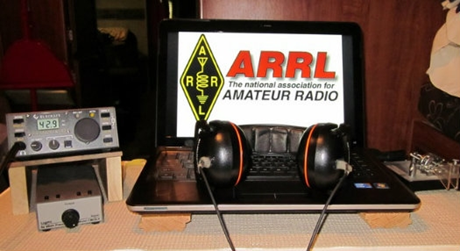 An expanded, downloadable version of QST's Contest Corral is available as a PDF. Check the sponsor's Web site for information on operating time restrictions and other instructions.Just Ahead in RadiosportNovember 16 - 18 -- ARRL November Sweepstakes (Phone)November 18 -- Run for the Bacon QRP Contest (CW)November 19 -- NAQCC CW SprintNovember 20 -- RSGB 80-Meter Autumn Series (Phone)V.E. Test Sessions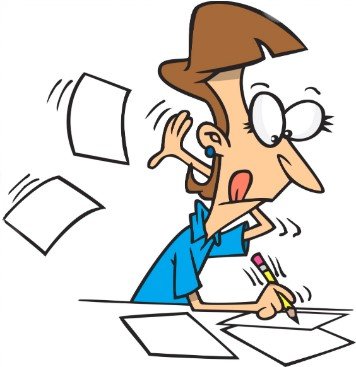 For the latest testing site information please >> Click Here <<  The ARRL site tracks all of the VE testing sites that register with them, including W5YI and Laurel. ARRL gives you a number of different ways of sorting to find that site that is closest to you as well. TOP ^One Question QuestionnaireHey Gang,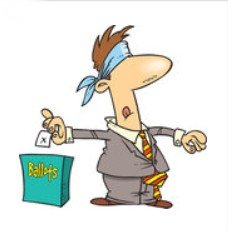 “Survey Says” that only about 16% of you have finished up your antenna projects this year.   I’ve got another NEW – one question – for you on the Ohio Section Website!  “Where is your Ham Shack located?”You’ll find the “One Question” questionnaire on the Ohio Section Website! http://arrlohio.org   It’s all in fun and it’s not a scientific survey in any way, but we are learning some things that we didn’t know from these questions. I hope that you are enjoying answering these “One Question” questionnaires.  ARES Connect I really am hoping that everyone is starting to take advantage of being able to go backwards on the calendar and picking up those events that you did get registered for already. If you’ve tried to do this and still don’t understand how to do it, please, don’t wait any longer, contact me right away. I’ll walk you right through it. For the rest of you, please be sure to get your hours entered in by no later than the 7th of the next month. 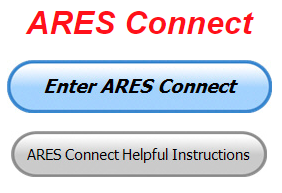 With all of the additions to ARES Connect that we now have, there is absolutely no longer any excuses for you not to use the system!!I’m setting a goal for all of you out there. Let’s get everyone in the Ohio Section on ARES Connect before the end of this year!!!  Simply go to:   https://arrl.volunteerhub.com/lp/oh/ and get yourself registered and using the system.  Here’s the top 10 hours earners so far for November:TOP ^Why is this so important? Hey, I am just going to say this… The end of the year is coming up fast, and now with the ability to catch yourself up on past events, there’s gonna’ be a very special “End of the Year” award for the person with the most hours in 2019! .  Will that be you? You now can make that happen!Admins… If you are wondering how to get an overview of all of your events you can simply go into reports and using the new Event by Participation by Event (version 2) you can not only see who registered for your event, but you also can see if he/she has inputted their hours for it as well. Take advantage of this new report to help you get the time entered into your events. I’m also seeing a number of recurring events created but no activity reported for them. Please, if this event is no longer needed, let me know and I can delete it from the masters. I know that many of you setup recurring events to learn how, but if they aren’t going to be used, let’s get them cleared out.  Special NIMS Training AvailableBelow is information on upcoming ICS-300/ICS-400 classes for those interested.Please be advised that we have listed the following ICS courses on the Ohio EMA Public Safety Training Campus (PSTC) website for students to register for the courses; https://trainingcampus.dps.ohio.gov/cm/cm710/pstc/ Feel free to share these course offerings with the targeted audiences.TOP ^####Campbell County Kentucky Office of Emergency Management Upcoming Training 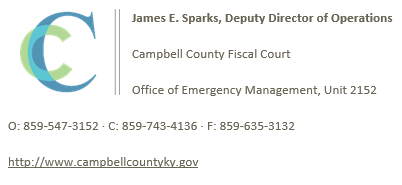 Campbell County Kentucky Office of Emergency Management FREE Training OpportunitiesWorking with the Media: A Short Course for Emergency Responders (AWR-209) – January 22, 2020 – RDPC / Register: https://qrgo.page.link/o2GsIsolation and Quarantine for Communities (MGT-433) – February 19, 2020 – RDPC / **Tentative/Requested**Hazardous Weather Preparedness for Campuses (AWR-332) – March 4, 2020 – (NDPTC) / **Tentative/Requested**TOP ^Readiness: Training Identification and Preparedness Planning (MGT-418) – March 11-12, 2020 - TEEX / Register: https://train.ncbrt.lsu.edu/Student/Register?ClassID=26374Registration Password: NCBRT418  If you have trained with NCBRT before, enter your FEMA SID, Last Name, and First Name. If your training record is found, your registration form will be pre-filled for you. Otherwise, click Register as New Person to fill out a blank registration form.Evacuation and Re-Entry Planning Course – March 25-26, 2020 / **Requested through KYEM Training Division**Pediatric Disaster Response and Emergency Preparedness (MGT-439) – April 8-9, 2020 / TEEX / Register: https://qrgo.page.link/GFf4    Debris Management Planning Course – April 15-17, 2020 / **Requested thought KYEM Training Division** Intermediate ICS-300 for Expanding Incidents w/Forms (MGT-904) – April 22-24, 2020 / TEEX / Register: https://qrgo.page.link/HzT2 Disaster Preparedness for Hospitals and Healthcare Organizations within the Community Infrastructure (MGT341) – May 13-14, 2020 / **Requested**Advanced ICS-400 Command and General Staff-Complex Incidents (MGT-905) – May 27-28, 2020 / TEEX / **Approved**Surviving an Active Threat: Run. Hide. Fight. (PER-375) w/TTT – June 10-11, 2020 – (NCBRT) **(Tentative)**NIMS ICS All-Hazards Position Specific Incident Commander E/L 950 – June 22-26, 2020 – KYEM -  **(Requested through KYEM Training Branch / Tentative)**Disaster Resilience for Small Businesses and Organizations – July 8, 2020 – (NDPTC) / **Requested**Emergency Planning Course – July 14-15, 2020 / **Requested through KYEM Training Division** Disaster Management for Water and Wastewater Utilities (MGT-343) – July 22-23, 2020 / **Requested**Mitigation for Emergency Managers Course – August 5-7, 2020 / **Requested through KYEM Training Division** Volunteer Reception Center Management Course – September 15-16, 2020 / **Requested through KYEM Training Division** Intermediate ICS-300 for Expanding Incidents w/Forms – September 23-25, 2020 / **Requested**Advanced ICS-400 Command and General Staff-Complex Incidents – October 21-22, 2020 / **Requested** TOP ^Follow us on Facebook @CampbellCoKYEmergencyManagement and Twitter @CampbellCoOEMVisit our Training Calendar at the below link for all our FREE training opportunities with training announcements and registration information.  Click here; https://calendar.google.com/calendar/embed?src=brbq8bhmk0ikhtp0k6ivjpdack%40group.calendar.google.com&ctz=America%2FNew_YorkFeel free to share with your staff, departments and contacts. Thanks!2020 Hamvention® Invites 2020 Award Nominations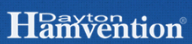 (Michael Kalter / W8CI - Frank J. Beafore / WS8B) 
It gives us great pleasure to announce the opening of the 2020 Hamvention Awards nomination process. As always, this event will grant awards in the following categories: Technical Achievement, Special Achievement, Amateur of the Year and Club of the Year.

The Hamvention Awards event has been held since 1955. Over these years many amateurs have been honored for their dedication and selfless contributions to our avocation and to mankind. 

The Technical Achievement Award will be given to a selected amateur radio operator who has achieved technical excellence in the world of amateur radio. Examples are inventions, processes, discoveries, experiments and other technical accomplishments or any other outstanding technical achievement that contributed to amateur radio.

The Special Achievement Award will be given to a deserving amateur that made an outstanding contribution to the advancement of the radio art and or science. This award is usually given to a respected amateur who spearheaded a single significant project.

The Amateur of the Year Award is given to a ham that has made a long-term commitment to the advancement to amateur radio. This individual will have a history of ham radio contributions and has had a dedication to service, professionalism and the advancement of the avocation of amateur radio.
The Club of the Year will be honored for clearly demonstrating their involvement in varied aspects of Amateur Radio for the greater good of their community and/or their nation.

The above awards are given every year and represent the “Academy Award” of the amateur radio world.

 Nominations are now open for the 2020 award process. Nomination forms, available at https://hamvention.org/event-details/awards/, are dedicated to the appropriate award nomination. At a minimum, each form should be completed with the information indicated. Please make sure that the nominating person is identified with a method to reach-back to them in the case of questions from the nominating committee.
Forms may be submitted using the following methods:

Email: awards@hamvention.orgTOP ^US Postal Mail:
Hamvention
Attn: Awards Committee
Box 964
Dayton, OH 45401-0964

 The nomination process will close on 15 February. Soon after, the committee selection will take place, and an announcement will be made through selected media outlets. The winners will be posted with details on their accomplishments in the Hamvention program as well as this website.  An honors convocation and award presentation will be held on Saturday evening of Hamvention. at a location yet to be announced. Presentations of the award winners will also be made at the general Hamvention audience on Sunday afternoon prior to the prize award activity.

 Thank you and please address any questions to awards@hamvention.org
Youth on the Air Camp Coming to IARU Region 2Taking a cue from International Amateur Radio Union (IARU) Region 1’s Youngsters On The Air annual summer camp, the Youth on the Air (YOTA) committee in IARU Region 2 has announced the first camp for young radio amateurs in the Americas next June. Sponsors hope the Region 2 camp, a modified version of the Region 1 camp, will also become an annual event.The inaugural IARU Region 2 summer camp will take place June 21 – 26 at the National Voice of America Museum of Broadcasting in West Chester Township, Ohio, the YOTA committee in IARU Region 2 said. The West Chester Amateur Radio Association (WC8VOA) will host the event. Operating the camp will be Electronic Applications Radio Service, Inc. (EARS), a 501(c)(3) charitable organization dedicated to wireless technologies and activities.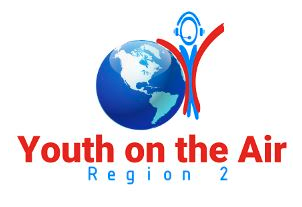 According to the announcement, the camp will focus on building peer and mentor relationships and taking amateur radio “to the next level.” Campers will attend workshops and activities in multiple STEM-related subjects, such as radio contesting, electronic kit building, D-Star, APRS, satellite communication, antenna building, and radio direction finding and orienteering. A high-altitude balloon launch is also being planned. Campers will learn and exercise on-the-air skills at special event station W8Y, at nearby Kings Island Amusement Park.Contributors include Icom America, Heil Sound Ltd., X-Tronic, and R&L Electronics. Major financial supporters so far include the ARRL Foundation, the Yasme Foundation, the World Wide Radio Operators Foundation, Orlando HamCation and Orlando Amateur Radio Club, the Northern California DX Foundation, Dayton Hamvention and the Dayton Amateur Radio Association, the Huntsville Hamfest, Southwest Ohio DX Association, Radio Amateurs of Canada, and Gary West, K8DEV, and Dee Dee West, KA8DXE.TOP ^Donations to support the activity may be made via PayPal by visiting the YOTA Region 2 website and clicking on the donate button or via the GoFundMe crowd-funding site. YOTA Region 2 has a social media presence on Facebook, Twitter, Instagram, and YouTube.For more information, email Camp Director Neil Rapp, WB9VPG, or call (812) 327-0749).1969 ARRL Film Promotes Amateur Radio:(from Greg, WD9FTZ)What is old is new again, have you heard that phrase before? Well, I will say that it comes true more times that you’ll want to believe! I hear from many clubs around asking if there’s any new video’s out to show at their club meetings. Greg, WD9FTZ found this great older video and it does the job you’ve been asking for!!The link below is to a 1969 video about Amateur Radio. Yes, it’s a little dated, but the main message of this video still hits home to best describe what Amateur Radio is all about. The video is about 28 minutes long, but it’s well worth the time to view it, even if you’ve seen it back then!!! https://www.youtube.com/watch?time_continue=33&v=0bJPY96NaSs&feature=emb_logoSwap & Shop Has Come to the Ohio Section WebsiteHey Gang, 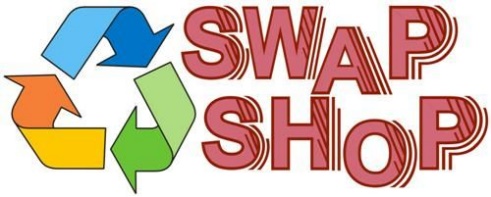 Have you taken a look at the Swap & Shop page on the Ohio Section webpage yet?? Here’s a link that will take you there…  http://arrl-ohio.org/sm/s-s.htmlThere’s already been some great activity going on up there. Do you have equipment that you just don’t need or want anymore? Here’s a great venue to advertise it, and it’s FREE!! No, it won’t be listed in this newsletter because it would take up way too much space, so your ad will only appear on the website. It is there for any individual to post equipment Wanted / For Sale or Give-Away. No licensed vehicles/trailers or business advertising will be posted. Postings are text only (no pictures or graphics) will be posted for a maximum of 1 month from date postingand require a contact phone number or email within the posting.Send your Wanted / For Sale or Give-Away post to:  swap@arrlohio.org  Welcome New Subscribers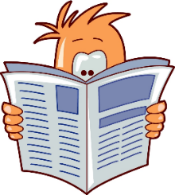 James, KB8QD; Allen, KJ8R; Stephen, KS4WA; Ryan; Philip, K1KRQTOP ^Want to Share your Club Newsletter With Others?Is your club’s newsletter available to share? I’ve got a new webpage that has links to all of the known websites where club newsletters can be accessed throughout Ohio.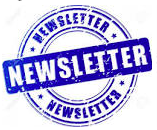 Now, as we all know when any list is published, it’s outdated immediately. That’s ok, just send me the link to your club’s newsletter and I’ll get it on the webpage – n8sy@n8sy.com Here’s the link: http://arrl-ohio.org/club_link/links-to-newsletters.html   Remember, we’re all here to help each other. What a great way to share the news about Amateur Radio!!Final..  Final..    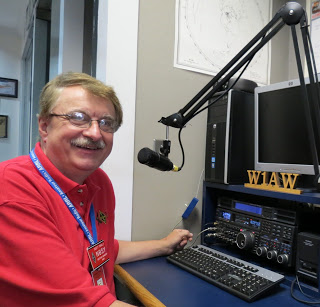 Hey Gang...  What a week this has been! Monday night I was formally presented with the Joe Knight – Distinguished Service Award by the Great Lakes Director Dale Williams, WA8EFK and Tom Delaney, W8WTD Great Lakes Vice Director at the monthly PCARS meeting in Kent. Wow, what an honor it is to be nominated by you folks for this very prestigious award. 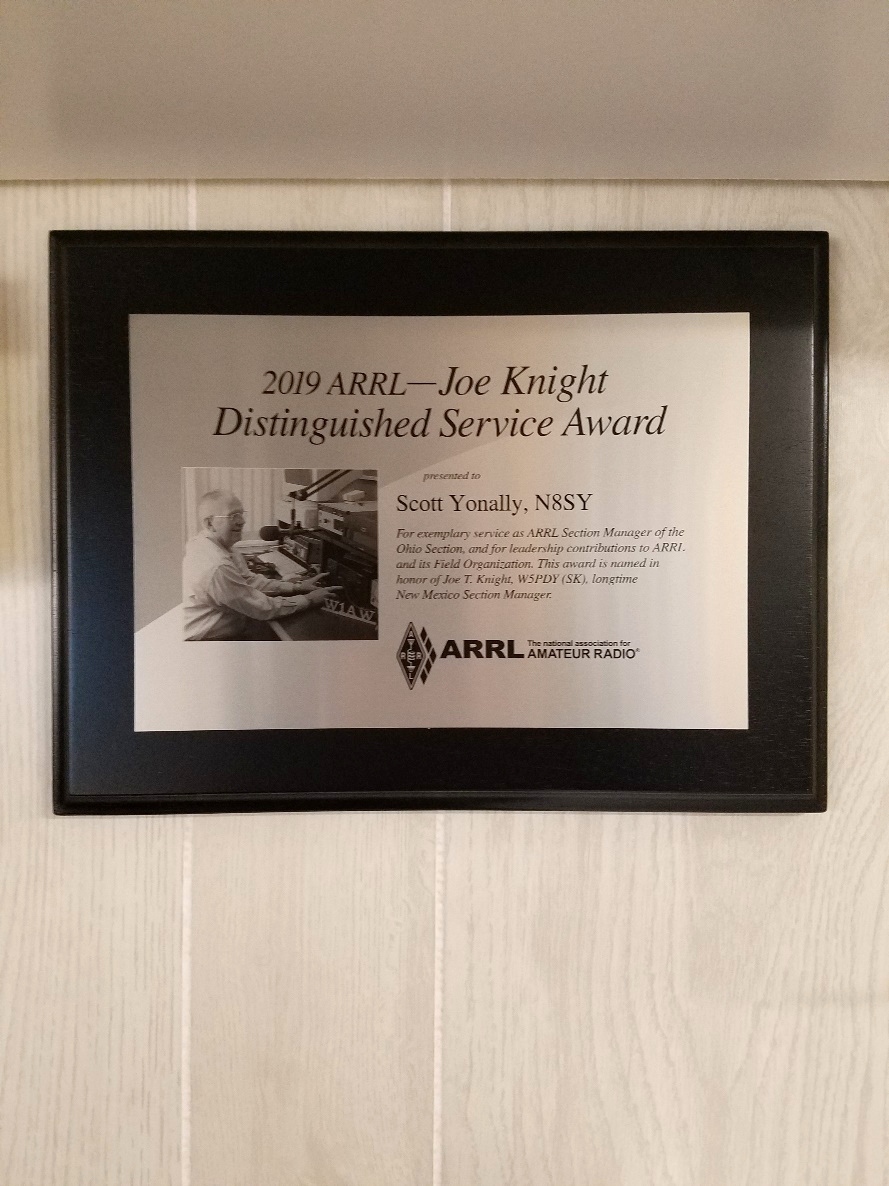 Very few Section Managers in the country have had this award bestowed up them since it is not given out all that often. So, that makes it even that more special. I want to thank all of you for your continued support and willingness to make the Ohio Section the BEST in the country! I now have the plaque hanging proudly in the shack for everyone to see.Tuesday night I was off to teach the Ashland ARC folks all the in’s and out’s of ARES Connect. Wednesday, I took time to get some of the things around the house winterized. It seems that we aren’t going to see any more fall, so it’s time to get all that lawn furniture put away. With fall over now and winter here it’s also time to get the mower out and grind up the final remaining bunches of leaves that never seem to drop when it’s convenient. And of course, once the mower has done its job of reducing that huge pile down to just a small kitchen garbage bag full of mulch, I have to then get the mower cleaned up, winterized and stored away. TOP ^Now, while I’m in the storage barn getting the mower put away, I also need to get the snow thrower out and ready to go for what’s surely gonna’ be a very snowy winter this year. How could anyone forget “Snowmagedden” of last year!! We were buried for a couple of days while we dug out from under 38 inches of very wet snow. Oh yes, I had one other duty this year as well, find room for our 2 new tricycles. This was a challenge for sure. You don’t realize until you go to put them away just how much room they really take up. You see, they aren’t like a normal bicycles where you can stack them close together. That third wheel really gets in the way. I have plans next spring to build a storage frame so that we will be able to stack them instead of trying to make room for them side-by-side. That will help ease the room available for the lawn furniture that we had to leave out. I also took time to make sure that the house itself was buttoned up for the winter. You’d be surprised just how many folks still have their garden hoses still hooked up and with the water turned on!  Thursday morning was our final EMAO winter conference conference call. It looks like we are all set to go with a great lineup of speakers for the upcoming 2-day conference this year. As for the evening, I like many folks in Northeastern Ohio, watched the Browns win, but it was bittersweet. The last 8 seconds of that game should be tossed out along with several players that seem to want to fight instead of win (my personal opinion on that last comment)..  Friday mornings, I try to always meet with the folks from Mt. Vernon ARC at their weekly breakfast. Yes, it’s a breakfast, but really, it’s more about the friendships than anything. The topics of the meeting are ever changing but hey, the donuts and coffee with great friends are what keeps us all coming back. Saturday night I met with the folks from Van Wert to go over ARES Connect. Wow, they’ve got a really neat club shack right in the basement of EMA office! I wish more of our clubs had it this great.Sliding down the band a bit… I know that this sounds like a broken record, and I apologize to the folks that are registered, but for some they still are sitting on the fence as to getting themselves registered in ARES Connect. So, I am addressing those who are still sitting (that fence post has to be getting awful painful by now), we’ve had quite a few advancements with ARES Connect recently. These advancements are to help you the user and Admin get the events entered and hours registered better. Our goal is to get everyone in the Ohio Section registered and using this new system by the end of the year! We want no one left behind. Hey, it’s time to ease the pain from that picket fence, get registered, and start using this great new system!Oh, there’s another feature that I want to tell you about. If you’ve registered for an event and you forget to log your hours for that event after 24 hours, the system can, and if setup correctly, will send you an email thanking you for your participation. But, here’s what I want you to really pay particular attention to.. there will also be a link in that email that if you click on it will take you directly to the area to get your hours logged!! Wow.. this is a real bonus, as that even if you forget to log your hours the system will remind you and even make it convenient for you to log them. Sliding down the band a bit more…  Have you gotten on the air lately? With winter here now, there’s really no excuse for not getting on the air. I am still hearing from some of you that you just haven’t taken the time yet to do anything with that newly acquired license. Why not? Do you need help? Hey, my best advice for you is to seek out a club and go and listen. You’ll be amazed at how much knowledge is floating around that is just looking for a place to land. You got it, ON YOU!.  Have fun with it! Get on the Air!!!Don’t know where the clubs are? Hey, here’s a link to our 117 ARRL Affiliated Clubs in Ohio… http://arrl-ohio.org/sm/affiliated-clubs.html TOP ^Is your club doing any special activities that you’d like the Section to know about? As you can see by the posts in the Club Corner, many clubs are already taking advantage of getting the word out to over 8,000 readers every week. Whelp… That’s going to do it for this time around. Stay safe, enjoy the sunshine while we have it, and most of all… have FUN!!73, Scott, N8SYMurphy's Laws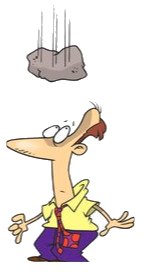 Laws of Applied TerrorWhen reviewing your notes before an exam, the most important ones will be illegible.The more studying you did for the exam, the less sure you are as to which answer they wantIf you are given an open-book exam, you will forget your book.
Corollary: If you are given a take home exam, you will forget where you live.
Corollary: If the test is on-line, you will forget your password
At the end of the semester you will recall having enrolled in a course at the beginning of the semester--and never attending.First Law of Final ExamsPocket calculator batteries that have lasted all semester will fail during the math final.
Corollary: If you bring extra batteries, they will be defective.Seeger's Law
Anything in parentheses can be ignored.Natalie' Law of Calculus
You never catch on until after the test.Seit's Law of Higher Education
The one course you must take to graduate will not be offered during you last semester.Rule of the Term Paper
The book or periodical most vital to the completion of your term paper will be missing from the library.
Corollary: If it is available, the most important page will be torn out.TOP ^Back Issues of the PostScript and Ohio Section Journal (OSJ) 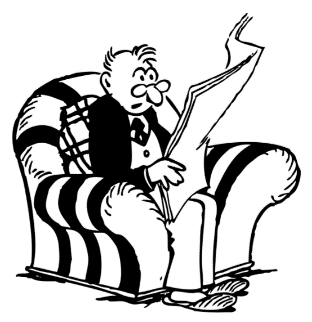 Hey, did you know that PostScript and Ohio Section Journal (OSJ) are archived on the website? You can go back and look at any edition simply by clicking:  http://arrl-ohio.org/news/index.html Chit – Chat, and All That!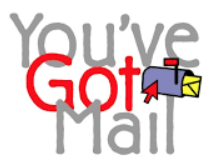 Do you know someone that’s not getting these Newsletters? Please, forward a copy of this Newsletter over to them and have them “Opt-In” to start receiving them.  Heck, just have them send me an email   n8sy@n8sy.com  and I’ll get them added to the Ohio Section Emailing list. We now have many thousands of readers receiving these newsletters weekly. Quite impressive, I’d say!  I urge all of you to make sure that everyone, regardless of whether they are a League member or not, get signed up to receive these weekly Newsletters. You can always “Opt-Out” at any time if you feel this is not what you were expecting. It’s fun and very informative.  All of your favorite past newsletters are now archived too. 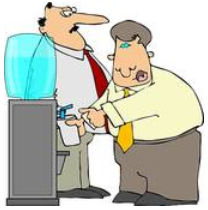 You can go back at any time and read them. Just go to:  http://arrl-ohio.org/news/ Got questions, concerns or would just like to sit and chat awhile? Heck, I’ll even buy the coffee!! Give me a call at (419) 512-4445 or email me at:  n8sy@n8sy.com 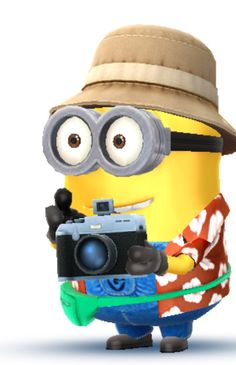 The pictures on the front page are from various newsletters, Facebook posts and/or were sent directly to me in recent weeks. Take a good look at them, you just might be in one of the pictures!  “SMILE…  you’re on the Ohio Section News!!” TOP ^PostScript is produced as a weekly newsletter. I want to thank everyone that has contributed articles and ideas to make this an even better news source. I sincerely hope that you have enjoyed this edition and will encourage your friends to join with you in receiving the latest news and information about the Ohio Section, and news and events happening around the world! NameEventsHours1Greg Dersarkisian (KD8SSJ)1557.002John Hilliard (w8of)1454.503Diane Warner (KE8HLD)1552.004Richard Wynkoop (KD8PHG)551.005Mark Griggs (KB8YMN)450.506James Sage (AC8FR)148.007James Yoder (w8erw)947.428Dan Stahl (KC8PBU)3542.919Christopher Domenick (KC8CAD)1341.5010Bret Stemen (KD8SCL)1641.50Course IDNameSessionLocationEnrollEnrollICS300FranklinCoSheriffNov2019ICS-300 Intermediate ICSNovember 13 - 15, 2019Franklin County Sheriff's Training Academy 6373 Young Road, Grove City, Ohio 43123EnrollEnrollICS400CuyahogaCoNov2019ICS-400 Advanced ICSNovember 19 - 20, 2019Northeast Ohio Regional Sewer District (NEORSD) 4747 East 49th Street Cuyahoga Heights, Ohio 44125Northeast Ohio Regional Sewer District (NEORSD) 4747 East 49th Street Cuyahoga Heights, Ohio 44125EnrollICS300OttawaCoDec2019ICS-300 Intermediate ICSDecember 3 - 5, 2019Magruder Hospital 615 Fulton Street Port Clinton, OH 43452Magruder Hospital 615 Fulton Street Port Clinton, OH 43452EnrollICS300FranklinCoUpperArlingtonDec2019ICS-300 Intermediate ICSDecember 3 - 5, 2019Upper Arlington Fire Station 72 3861 Reed Road Upper Arlington, Ohio 43220Upper Arlington Fire Station 72 3861 Reed Road Upper Arlington, Ohio 43220EnrollICS300AshtabulaCoDec2019ICS-300 Intermediate ICSDecember 3 - 5, 2019Ashtabula County Engineers Office 186 East Satin Street Jefferson, Ohio 44047Ashtabula County Engineers Office 186 East Satin Street Jefferson, Ohio 44047EnrollICS300LorainCoJan2020ICS-300 Intermediate ICSJanuary 7 - 9, 2020Oberlin Fire Department 430 South Main Street Oberlin, OH 44074EnrollICS300PrebleCoJan2020ICS-300 Intermediate ICSJanuary 11, 12 & 18, 2020Eaton City Fire Department, Station 2 391 West Lexington Road Eaton, Ohio 45320EnrollICS400AshtabulaCoJan2020ICS-400 Advanced ICSJanuary 13 - 14, 2020Ashtabula County Engineers Office 186 East Satin Street Jefferson, Ohio 44047EnrollICS300MahoningCoJan2020ICS-300 Intermediate ICSJanuary 13 - 15, 2020Boardman Fire Department, Station 71 7440 Market Street Boardman, OH 44512EnrollICS400OttawaCoJan2020ICS-400 Advanced ICSJanuary 16 - 17, 2020Magruder Hospital 615 Fulton Street Port Clinton, OH 43452EnrollICS400PrebleCoJan2020ICS-400 Advanced ICSJanuary 19 & 25, 2020Eaton City Fire Department, Station 2 391 West Lexington Road Eaton, Ohio 45320EnrollICS300RichlandCoJan2020ICS-300 Intermediate ICSJanuary 21 - 23, 2020Longview Center 1495 West Longview Mansfield, Ohio 44906Enroll